Publicado en Roma el 28/11/2017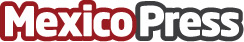 Venecia: Nina Dotti cerró La Bienal con el performance DespójateLa artista venezolana trasladó el fuego purificador de su performance participativo a la sugestiva isla de Campalto para invitar a liberarse de los miedos. Así, Despójate y PMS Lounge se despidieron con éxito de la colectiva Personal StructuresDatos de contacto:Marinellys TremamunnoResponsable de prensa: www.tremamunno.com+39.3807532143Nota de prensa publicada en: https://www.mexicopress.com.mx/venecia-nina-dotti-cerro-la-bienal-con-el Categorías: Artes Visuales Sociedad http://www.mexicopress.com.mx